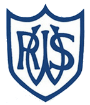 Western Road Community Primary School Weekly Maths PlanClass: Willow (Year 4)               Teacher: Mrs Bracher                            Term: 6                   Week Beginning: 15.06.20 Wk 3Western Road Community Primary School Weekly Maths PlanClass: Willow (Year 4)               Teacher: Mrs Bracher                            Term: 6                   Week Beginning: 15.06.20 Wk 3Western Road Community Primary School Weekly Maths PlanClass: Willow (Year 4)               Teacher: Mrs Bracher                            Term: 6                   Week Beginning: 15.06.20 Wk 3 Starter StarterIntroduction/ MainChallengeChallengeMondayHow many different shapes do you know?See how many you can list? Challenge yourself, can you name 5? How about 10? Surely you can’t name 15 different shapes!?How many different shapes do you know?See how many you can list? Challenge yourself, can you name 5? How about 10? Surely you can’t name 15 different shapes!?WALT: identify different angles.We are starting a new unit today, looking at shapes and angles. Today’s activity is all about angles. We will be seeing the words acute, obtuse and right angles a fair few times today!
Watch the video to introduce the activities for today and then see if you can challenge yourself today when you choose which page to do!Have a look at today’s challenge. How many different types of angles are there? Can you label them with o = obtuse a = acute and r = right angle.See if you can create an acute, an obtuse and a right angle by adding two different degrees.Have a look at today’s challenge. How many different types of angles are there? Can you label them with o = obtuse a = acute and r = right angle.See if you can create an acute, an obtuse and a right angle by adding two different degrees.TuesdayIf two squares overlap, what shapes can the overlapping bit make? Have a look at the picture, the squares created a rectangle – can you make any other shapes?If two squares overlap, what shapes can the overlapping bit make? Have a look at the picture, the squares created a rectangle – can you make any other shapes?WALT: identify different angles.We are still looking at angles today, but today is all about name and identifying the different types of angles. We spoke about acute, obtuse and right angles yesterday – these are the key words today too! Watch the video to remind yourself about angles and to have a quick practice of some questions with me. Then carefully think about which page you want to do – if you want a challenge you could do more than one!Have a look at the angle that has been made. What type of angle is it? Remember that the question asks you to explain why so you answer must be something likeThe angle is a ________ I know this because_____________________.Have a look at the angle that has been made. What type of angle is it? Remember that the question asks you to explain why so you answer must be something likeThe angle is a ________ I know this because_____________________.WednesdayHave a look at the random numbers. How could we use those numbers to create 423? You can only use each number once but you can do anything to them (multiply, divide, add, subtract)Have a look at the random numbers. How could we use those numbers to create 423? You can only use each number once but you can do anything to them (multiply, divide, add, subtract)WALT: compare and order anglesToday we are going to start comparing and ordering angles. We need to be thinking about the degrees each angle is. Sometimes it is obvious which one is bigger!Watch the video today to practice some questions with me and then have a think about which page you want to do today. See if you can challenge yourself.What would happen if we moved the rubber band from G to H? What shape would we have made? What angles would there be?Can you match the angle cards to the descriptions? What would happen if we moved the rubber band from G to H? What shape would we have made? What angles would there be?Can you match the angle cards to the descriptions? ThursdayToday’s starter is a bit of a silly one. If a maths question had the answer ‘four chocolates and a zebra’ what could the question have been? See if you can come up with a good question. Today’s starter is a bit of a silly one. If a maths question had the answer ‘four chocolates and a zebra’ what could the question have been? See if you can come up with a good question. WALT: compare and order angles.You should be feeling pretty confident with angles now and feel able to order and compare them fairly easily. We are carrying on practicing this today.Watch the video today to remind yourself of how we compare angles and to practice some questions with me. Then choose which box to do – why not have a go at two different ones?Ron believes that angle B is bigger than angle A – do you agree? Remember that the question asks you to explain your thinking so your answer has to be similar to this:Ron is ___________ I know this because _______________.Ron believes that angle B is bigger than angle A – do you agree? Remember that the question asks you to explain your thinking so your answer has to be similar to this:Ron is ___________ I know this because _______________.FridayHave a look at the different jars. They each say how much they weigh. How could you balance them out so that you have an equal weight on each side?Is there more than one way of doing it?Have a look at the different jars. They each say how much they weigh. How could you balance them out so that you have an equal weight on each side?Is there more than one way of doing it?WALT: understand different triangles.Today we are going to be looking at triangles. We will be thinking about the angles in them, learning the different names of types of triangles and seeing if we can compare them. Watch the video to introduce yourself to triangles and to remind yourself of the different types of triangles.Then choose which page you want to do – how confident do you feel today?Eva has 6 straws and wants to make a triangle. She believes that she can only make an equilateral triangle. Is she right? How do you know?The question asks you to investigate so use the space to do some drawings to workings out to see if she is right.Eva has 6 straws and wants to make a triangle. She believes that she can only make an equilateral triangle. Is she right? How do you know?The question asks you to investigate so use the space to do some drawings to workings out to see if she is right.